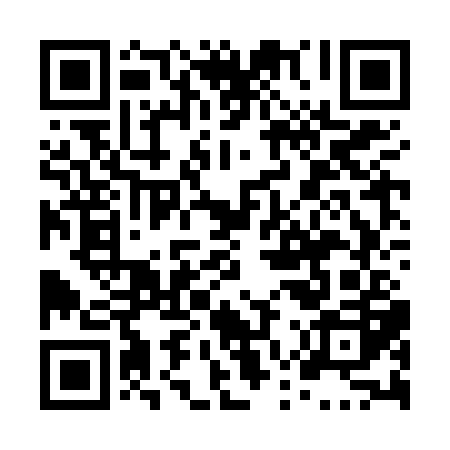 Ramadan times for Golden Spike, Alberta, CanadaMon 11 Mar 2024 - Wed 10 Apr 2024High Latitude Method: Angle Based RulePrayer Calculation Method: Islamic Society of North AmericaAsar Calculation Method: HanafiPrayer times provided by https://www.salahtimes.comDateDayFajrSuhurSunriseDhuhrAsrIftarMaghribIsha11Mon6:226:227:581:455:367:347:349:1012Tue6:206:207:561:455:377:367:369:1213Wed6:176:177:531:455:397:387:389:1414Thu6:156:157:511:455:407:397:399:1615Fri6:126:127:491:445:427:417:419:1816Sat6:106:107:461:445:437:437:439:2017Sun6:076:077:441:445:457:457:459:2218Mon6:046:047:411:435:467:477:479:2419Tue6:026:027:391:435:487:497:499:2620Wed5:595:597:361:435:497:507:509:2821Thu5:565:567:341:435:517:527:529:3022Fri5:545:547:321:425:527:547:549:3223Sat5:515:517:291:425:547:567:569:3424Sun5:485:487:271:425:557:587:589:3625Mon5:465:467:241:415:578:008:009:3926Tue5:435:437:221:415:588:018:019:4127Wed5:405:407:191:415:598:038:039:4328Thu5:375:377:171:406:018:058:059:4529Fri5:345:347:151:406:028:078:079:4730Sat5:325:327:121:406:038:098:099:5031Sun5:295:297:101:406:058:108:109:521Mon5:265:267:071:396:068:128:129:542Tue5:235:237:051:396:078:148:149:563Wed5:205:207:031:396:098:168:169:594Thu5:175:177:001:386:108:188:1810:015Fri5:145:146:581:386:118:208:2010:036Sat5:115:116:551:386:138:218:2110:067Sun5:085:086:531:386:148:238:2310:088Mon5:055:056:511:376:158:258:2510:119Tue5:025:026:481:376:178:278:2710:1310Wed4:594:596:461:376:188:298:2910:16